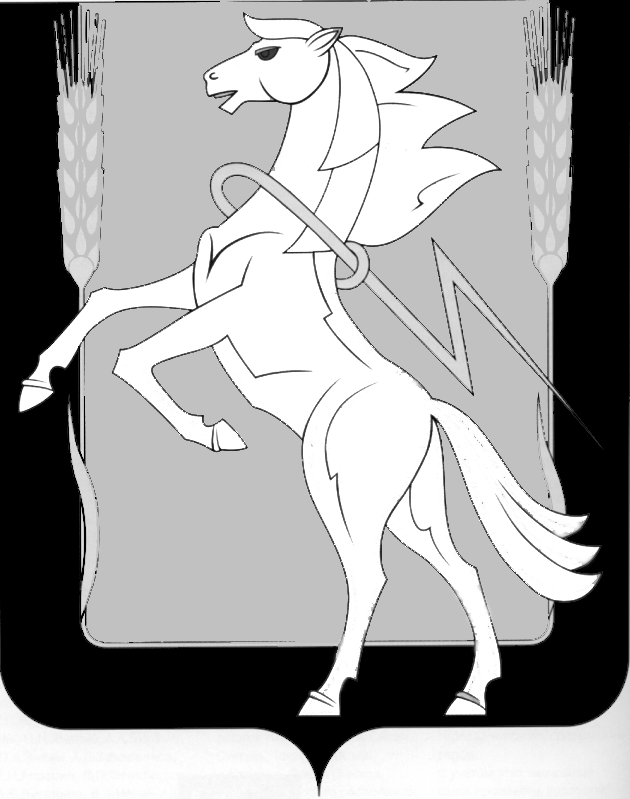 СОБРАНИЕ ДЕПУТАТОВ СОСНОВСКОГОМУНИЦИПАЛЬНОГО РАЙОНАПЯТОГО СОЗЫВАРЕШЕНИЕ от « 15» февраля 2017 года №261О ПредседателеКонтрольно- счетной палатыСосновского муниципального района     Заслушав Председателя Собрания депутатов Сосновского муниципального района Шихалеву Г.М., руководствуясь Уставом района, Положением «О Контрольно- счетной палате Сосновского муниципального района, Собрание депутатов Сосновского муниципального района пятого созыва, РЕШАЕТ:    1. Назначить Корниенко Татьяну Борисовну на должность Председателя Контрольно- счетной палаты Сосновского муниципального района с 20 февраля 2017 года.2. Опубликовать данное Решение в газете «Сосновская Нива» в установленный срок и на сайте органов местного самоуправления Сосновского муниципального района (www.chelsosna.ru).3. Настоящее Решение вступает в силу со дня принятия.Председатель Собрания депутатовСосновского муниципального района                               Шихалева Г.М.